							        05.10.2021		259-01-03-302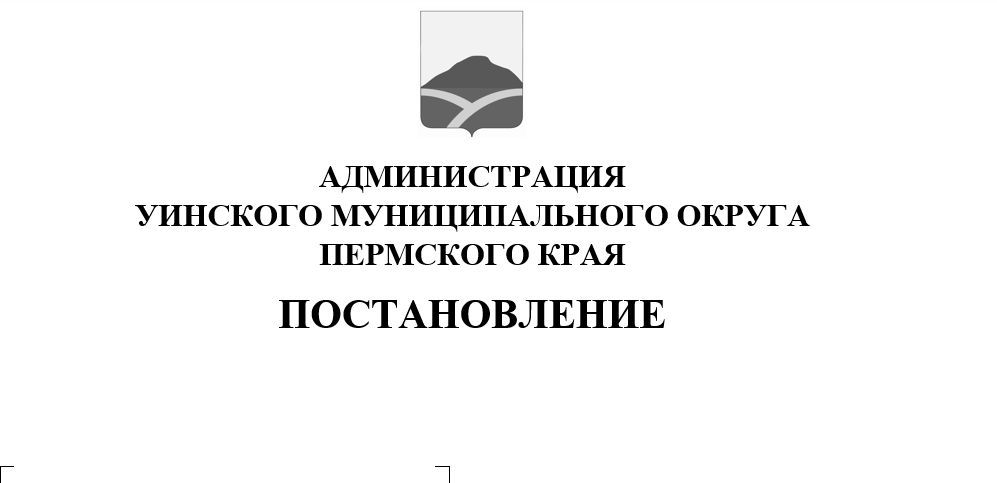 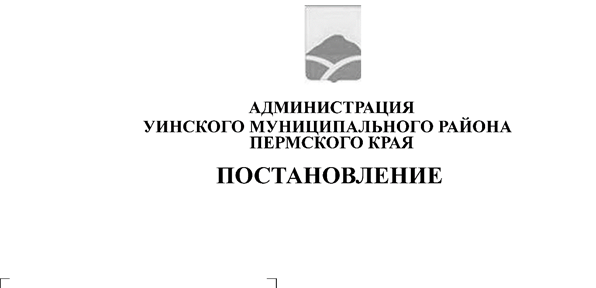 В соответствии с частью 3 статьи 21 Федерального закона от 31 июля 2020 г. № 248-ФЗ «О государственном контроле (надзоре) и муниципальном контроле в Российской Федерации», Уставом Уинского муниципального округа Пермского края, администрация Уинского муниципального округа ПОСТАНОВЛЯЕТ:1. Утвердить прилагаемые формы документов для использования при осуществлении муниципального контроля, не утвержденные приказом Министерства экономического развития Российской Федерации от 31.03.2021 № 151 «О типовых формах документов, используемых контрольным (надзорным) органом»:1.1. Типовую форму задания на проведение контрольного мероприятия без взаимодействия с контролируемым лицом (приложение № 1).1.2. Типовую форму протокола осмотра (приложение № 2).1.3. Типовую форму фототаблицы (приложение № 3).1.4. Типовую форму  обмера площади земельного участка (приложение № 4).1.5. Типовую форму схематического чертежа объекта (приложение № 5).1.6.Типовую форму  предписания об устранении нарушения земельного законодательства (приложение № 6).1.7. Типовую форму предписания об устранении выявленных нарушений обязательных требований (приложение № 7).1.8. Типовую форму ходатайства о продлении срока исполнения предписания органа муниципального земельного контроля (приложение № 8).1.9. Типовую форму ходатайства о продлении срока исполнения предписания об устранении выявленных нарушений обязательных требований (приложение № 9).1.10. Типовую форму определения об удовлетворении (об отказе в удовлетворении) ходатайства о продлении срока исполнения предписания органа муниципального земельного контроля (приложение № 10).1.11. Типовую форму определения об удовлетворении (об отказе в удовлетворении) ходатайства о продлении срока исполнения предписания об устранении выявленных нарушений обязательных требований (приложение № 11).1.12. Типовую форму уведомления о выявлении самовольной постройки (приложение № 12).1.13. Типовую форму акта о невозможности проведения проверки (приложение № 13).1.14. Типовую форму журнала учета проверок (приложение № 14).1.15. Типовую форму журнала учета проверок муниципального земельного контроля (приложение № 15).1.16. Типовую форму журнала учета консультаций (приложение № 16).1.17. Типовую форму журнала учета предостережений (приложение № 17).1.18. Типовую форму журнала учета объектов контроля (приложение № 18).2. Настоящее постановление вступает в силу со дня официального обнародования и подлежит размещению на официальном сайте администрации Уинского муниципального округа в сети «Интернет».3. Контроль по исполнению настоящего постановления возложить на заместителя главы администрации Уинского муниципального округа Матынову Ю.А.Глава муниципального округа-глава администрации Уинскогомуниципального округа 						           А.Н. Зелёнкин 	Приложение  № 1к постановлению администрации Уинского муниципального округа05.10.2021		259-01-03-302Утверждаю «____» _____________ 20__г.(указать дату утверждения задания)____________________________________________________________________________ (указать реквизиты распоряжения об утверждении, должность, подпись, фамилию 
и инициалы должностного лица, утверждающего задание)Задание на проведение контрольного мероприятия без взаимодействия с контролируемым лицом № _______________________                                                  «____» ___________20 ___ г.       (место составления)1. Вид муниципального контроля:_____________________________________________________________________________(указывается конкретный осуществляемый местной администрацией вид муниципального контроля, по которому утверждается задание, например, муниципальный земельный контроль или муниципальный контроль в сфере благоустройства)2. Вид контрольного мероприятия без взаимодействия с контролируемым лицом:_____________________________________________________________________________(указывается наблюдение за соблюдением обязательных требований или выездное обследование)3. Контрольное мероприятие без взаимодействия с контролируемым лицом проводится:_____________________________________________________________________________(указывается в случае проведения выездного обследования: по месту нахождения (осуществления деятельности) организации (ее филиалов, представительств, обособленных структурных подразделений), месту осуществления деятельности гражданина, месту нахождения объекта контроля)4. Для мероприятия без взаимодействия с контролируемым лицом направляется (направляются):_____________________________________________________________________________(фамилия, имя, отчество (при наличии), должность уполномоченного на осуществление конкретного вида муниципального контроля должностного лица, которое должно провести контрольное мероприятие без взаимодействия с контролируемым лицом)5. Привлечь к проведению контрольного мероприятия без взаимодействия с контролируемым лицом в качестве экспертов (экспертной организации) / специалистов следующих лиц (для выездного обследования):_____________________________________________________________________________(фамилия, имя, отчество (при наличии), должность привлекаемого к мероприятию без взаимодействия с контролируемым лицом эксперта (специалиста); в случае указания эксперта (экспертной организации) указываются сведения о статусе эксперта в реестре экспертов контрольного органа или наименование экспертной организации с указанием реквизитов свидетельства об аккредитации и наименования органа по аккредитации, выдавшего свидетельство об аккредитации);данные указываются в случае привлечения эксперта (экспертной организации) / (специалиста); в случае непривлечения таких лиц пункт может быть исключен)6. Объект (объекты) муниципального контроля, в отношении которого (которых) проводится контрольное мероприятие без взаимодействия с контролируемым лицом: Приложение 2к постановлению администрацииУинского муниципального округаот 05.10.2021		259-01-03-302Приложение 3к постановлению администрацииУинского муниципального округаот 05.10.2021		259-01-03-302___________________________________________________________________________(наименование контрольного (надзорного) органа)ФОТОТАБЛИЦАприложение к протоколу осмотраот «__» _______ 20__ г. № ____________________________________________________________________________________(наименование юридического лица, фамилия, имя, отчество (последнее – при наличии) индивидуального предпринимателя, гражданина)________________________________________________________________________________________________________________________________________________________________(вид объекта, местоположение, кадастровый номер, его площадь, категория, вид разрешенного использования)Фотографирование производилось: _________________________________________________                                                                      (указывается марка, идентификационные параметры фотоаппарата)______________________                 		____________________________________                 (подпись)                                                                                 		(ФИО)Приложение 4к постановлению администрацииУинского муниципального округаот 05.10.2021		259-01-03-302___________________________________________________________________________(наименование контрольного (надзорного) органа)ОБМЕР ПЛОЩАДИ ЗЕМЕЛЬНОГО УЧАСТКАприложение к протоколу осмотраот «__» _______20__ г. № ____Обмер земельного участка произвели:_________________________________________________________________________________________________________________________________________________________(должность, ФИО должностного лица, производившего обмер земельного участка)в присутствии ___________________________________________________________________             (должность, наименование юридического лица, ФИО законного представителя юридического лица,ФИО гражданина)________________________________________________________________________________________________________________________________________________________________(адрес, кадастровый номер земельного участка, его площадь, категория,вид разрешенного использования и местоположение) Обмер площади производился: ____________________________________________________                                                                   (указывается марка, идентификационные параметры измерительного                                                                                                                 аппарата)Согласно обмеру площадь земельного участка составляет __________(_____________) кв. м.(площадь земельного участка прописью)Расчет площади: ______________________________________________________________Особые отметки: _________________________________________________________________Подпись должностного лица,проводившего обмер                         ________________     ___________________________                                                                                         (подпись)                                            (ФИО)Подпись лица, присутствующегопри обмере                                       ________________     ___________________________                                                                                         (подпись)                                            (ФИО)Приложение 5к постановлению администрацииУинского муниципального округаот  05.10.2021		259-01-03-302СХЕМАТИЧЕСКИЙ ЧЕРТЕЖ ОБЪЕКТА,расположенного по адресу:________________________________________________________________________________________________________________________________________(объект, кадастровый номер, его площадь, категория, вид разрешенного использования)Подпись должностного лица, составившего чертеж                        					________________     ___________________________(подпись)                                            (ФИО)Ознакомлен:	                                     ________________     ___________________________(подпись)                                            (ФИО)Приложение 6к постановлению администрацииУинского муниципального округаот 05.10.2021		259-01-03-302ПРЕДПИСАНИЕоб устранении нарушения земельного законодательства№ ______________________________________                                             «___»__________20___г.           (место составления)                                                                                               		(дата составления) (должность, Ф.И.О. должностного лица, составившего предписание)в порядке осуществления муниципального земельного контроля провел проверку соблюдения земельного законодательства на земельном участке, расположенном по адресу: _____________________________________________________________________________________________________________________________________Земельный участок используется: ___________________________________________________________________________________________________________(наименование юридического лица, руководитель, ИНН, юридический адрес, банковские реквизиты, телефоны; Ф.И.О. должностного лица или граждан, ИНН, паспортные данные, адрес места жительства, телефон)В ходе проверки: ____________________________________________________________________________________________________________________________ (описание нарушения)Указанное нарушение допущено_______________________________________________________________________________________________________(наименование юридического лица, должностного лица, индивидуального предпринимателя, физического лица)Я,_____________________________________________________________(должность, Ф.И.О.)руководствуясь статьей 72 Земельного кодекса РФ, ОБЯЗЫВАЮ:____________________________________________________________________(наименование юридического лица, Ф.И.О. руководителя; должностное лицо;индивидуальный предприниматель; физическое лицо)устранить допущенное нарушение (оформить правоустанавливающие документы на дополнительный земельный участок, либо освободить занятый участок) в срок до «____» __________ 20___ г.Информацию об исполнении предписания с приложением документов, подтверждающих устранение земельного правонарушения, или ходатайство о продлении срока исполнения предписания с указанием причин и принятых мер по устранению земельного правонарушения, подтвержденных соответствующими документами и другими материалами, представлять в_______________________________________________________________________________________________________________________________________(наименование контрольного (надзорного) органа)по адресу:____________________________________________________________В соответствии с ч. 1 ст. 19.5 КоАП РФ невыполнение в установленный срок законного предписания (постановления, представления, решения) органа (должностного лица), осуществляющего государственный надзор (контроль), муниципальный контроль, об устранении нарушений законодательства - влечет наложение административного штрафа на граждан в размере от трехсот до пятисот рублей; на должностных лиц - от одной тысячи до двух тысяч рублей или дисквалификацию на срок до трех лет; на юридических лиц - от десяти тысяч до двадцати тысяч рублей.								_________________ (ФИО)									(подпись)____________________________________________________________________(подпись, фамилия, имя, отчество (последнее - при наличии) лица, получившего предписание, либо отметка об отказе лица, получившего предписание, в его подписании, либо отметка о направлениипосредством почтовой связи)Приложение 7к постановлению администрацииУинского муниципального округаот 05.10.2021	259-01-03-302Отметка о размещении (дата и учетный номер) сведений о предостережении в едином реестре контрольных (надзорных) мероприятий, QR-код <*>ПРЕДПИСАНИЕоб устранении выявленных нарушений обязательных требованийот "__"__________20__г. №________На основании __________________________________________________________________(наименование и реквизиты решения (распоряжения) о проведении проверки)«__» ______________ 20__ г. проведена плановая (внеплановая) проверка в отношении___________________________________________________________________________________________________________________________________________________________________________________________________(наименование юридического лица, Ф.И.О. индивидуального предпринимателя, гражданина, ИНН, адрес)В ходе плановой (внеплановой) проверки были выявлены следующие нарушения обязательных требований:___________________________________________________________________________________________________________________________________________________________________________,которые отражены в акте проверки от «__» _______________ 20__ г. № _______На основании изложенного, предписываю:в срок до «__» ____________ 20__ г. устранить перечисленные выше нарушения обязательных требований и уведомить об их устранении _____________________________________________________________________________(наименование контрольного (надзорного) органа)с приложением подтверждающих документов или их копий.___________________________ _______________ _________________________                           (должность)                                         (подпись)                                                             (Ф.И.О.)Приложение 8к постановлению администрацииУинского муниципального округаот 05.10.2021		259-01-03-302Ходатайствоо продлении срока исполнения предписания органамуниципального земельного контроляПредписанием от «___» _____________ 20___ г. № ________________ установлена обязанность __________________________________________________________________________________________________________________(наименование органа государственной власти, органа местного самоуправления, юридического лица, Ф.И.О. индивидуального предпринимателя, физического лица)устранения выявленных нарушений в отношении объекта(ов) земельных отношений требований законодательства Российской Федерации, ________________________________________________________________________________(существо предписания)со сроком исполнения «___» ______________ 20___ г.В связи с_____________________________________________________________ ____________________________________________________________________(обстоятельства, препятствующие исполнению предписания в срок)прошу продлить срок исполнения предписания на ______________ дней:до «___» ___________ 20__ г.Приложения:1. Документы, подтверждающие необходимость продления срока исполненияпредписания.2. Доверенность уполномоченного представителя от «___» ________ 20__ г.№ ____ (если ходатайство подписывается представителем заявителя)«___» ____________ 20___ г.    _________________ /_____________________/                              	     Заявитель (представитель) (подпись)                        (Ф.И.О.)Приложение 9к постановлению администрацииУинского муниципального округаот  05.10.2021		259-01-03-302Ходатайствоо продлении срока исполнения предписания об устранении выявленных нарушений обязательных требованийПредписанием от «___» _____________ 20___ г. № ________________ установлена обязанность __________________________________________________________________________________________________________________(наименование органа государственной власти, органа местного самоуправления, юридического лица, Ф.И.О. индивидуального предпринимателя, физического лица)устранения выявленных нарушений требований законодательства Российской Федерации в отношении объекта(ов), ________________________________________________________________________________________________________(существо предписания)со сроком исполнения «___» ______________ 20___ г.В связи с ____________________________________________________________(обстоятельства, препятствующие исполнению предписания в срок)прошу продлить срок исполнения предписания на ______________ дней:до «___» ___________ 20__ г.Приложения:1. Документы, подтверждающие необходимость продления срока исполненияпредписания.2. Доверенность уполномоченного представителя от «___» ________ 20__ г.№ ____ (если ходатайство подписывается представителем заявителя)«___» ____________ 20___ г. 	_______________ /_____________________/                              		Заявитель (представитель) (подпись)                 (Ф.И.О.)Приложение 10к постановлению администрацииУинского муниципального округаот 05.10.2021		259-01-03-302___________________________________________________________________________(наименование контрольного (надзорного) органа)ОПРЕДЕЛЕНИЕоб удовлетворении (об отказе в удовлетворении)ходатайства о продлении срока исполнения предписанияоргана муниципального земельного контроля№ ___________________________________                                                «___» __________ 20___ г.(место составления)                                                                                                 (дата составления)________________________________________________________________________________________________________________________________________,(фамилия, имя, отчество должность лица, уполномоченного на осуществление контроля, выдавшего предписание об устранении нарушений)рассмотрев  ходатайство от «___» ___________ 20___ г. о продлении срока устранения нарушения земельного законодательства, поступившее от _________________________________________________________________________________________,(наименование юридического лица, Ф.И.О. индивидуального предпринимателя, его уполномоченного представителя, физического лица, его уполномоченного представителя)и приложенные к нему материалы: ____________________________________________________________________________________________________________________________,УСТАНОВИЛ:________________________________________________________________________________________________________________________________________,(описание содержания ходатайства и основания в удовлетворении (отказев удовлетворении) ходатайства о продлении срока исполнения предписанияоргана муниципального земельного контроля)ОПРЕДЕЛИЛ:1. Ходатайство, поступившее от ______________________________________________,(юридического лица, Ф.И.О. индивидуального предпринимателя, его уполномоченного представителя, физического лица, его уполномоченного представителя) удовлетворить или оставить без удовлетворения.2. Продлить срок выполнения предписания об устранении нарушения земельного законодательства до «___» ___________ 20___ г. (в случае удовлетворения ходатайства о продлении срока исполнения предписания органа муниципального контроля).___________________________ _______________ ___________________________                           (должность)                                         (подпись)                                                             (Ф.И.О.)Определение получил: ________________________________________________(фамилия, имя, отчество (последнее - при наличии) руководителя органа государственной власти, органа местного самоуправления, юридического лица или его уполномоченного представителя, индивидуального предпринимателя или его представителя, физического лица или его уполномоченного представителя)__________________                                        _________________                            (дата)                                                                                    (подпись)Приложение 11к постановлению администрацииУинского муниципального округаот 05.10.2021		259-01-03-302___________________________________________________________________________(наименование контрольного (надзорного) органа)ОПРЕДЕЛЕНИЕоб удовлетворении (об отказе в удовлетворении)ходатайства о продлении срока исполнения предписания об устранении выявленных нарушений обязательных требований№ ___________________________________                                                «___» __________ 20___ г.   (место составления)                                                                                                              (дата составления)________________________________________________________________________________________________________________________________________,(фамилия, имя, отчество должность лица, уполномоченного на осуществление контроля, выдавшего предписание об устранении нарушений)рассмотрев ходатайство от «___» ___________ 20___ г. о продлении срока предписания об устранения нарушения обязательных требований, поступившее от_____________________________________________________________________________,(наименование юридического лица, Ф.И.О. индивидуального предпринимателя, его уполномоченного представителя, физического лица, его уполномоченного представителя)и приложенные к нему материалы: ____________________________________________________________________________________________________________________________,УСТАНОВИЛ:________________________________________________________________________________________________________________________________________,(описание содержания ходатайства и основания в удовлетворении (отказе в удовлетворении) ходатайства о продлении срока исполнения предписания органа муниципального земельного контроля)ОПРЕДЕЛИЛ:1. Ходатайство, поступившее от ______________________________________________,(юридического лица, Ф.И.О. индивидуального предпринимателя, его уполномоченного представителя, физического лица, его уполномоченного представителя) удовлетворить или оставить без удовлетворения.2. Продлить срок выполнения предписания об устранении нарушения обязательных требований до «___» ___________ 20___ г. (в случае удовлетворения ходатайства о продлении срока исполнения предписания органа муниципального контроля).___________________________ _______________ _________________________                           (должность)                                         (подпись)                                                             (Ф.И.О.)Определение получил: ________________________________________________(фамилия, имя, отчество (последнее - при наличии) руководителя органа государственной власти, органа местного самоуправления, юридического лица или его уполномоченного представителя, индивидуального предпринимателя или его представителя, физического лица или его уполномоченного представителя)__________________                                        			_________________(дата) 										(подпись)Приложение 12к постановлению администрацииУинского муниципального округа                                                                                от 05.10.2021	259-01-03-302___________________________________________________________________________(наименование контрольного (надзорного) органа)__________________                                                      «___» ___________ 20___ г. (место составления)                                                                                               (дата составления)Уведомлениео выявлении самовольной постройки________________________________________________________________________________________________________________________________________(наименование органа местного самоуправления, должность должностного лица, фамилия, имя, отчество, указанного в части 2 статьи 55.32 Градостроительного кодекса Российской Федерации)________________________________________________________________________________________________________________________________________(почтовый адрес и (или) адрес электронной почты для связи)в соответствии с _____________________________________________________________________________________________________________________________________(нормативный правовой акт и документ, подтверждающие полномочияосуществлять муниципальный земельный контроль)по основаниям, установленным статьей 222 Гражданского кодекса Российской Федерации, а именно: __________________________________________________________________________________________________________________________________________________________________________________________________________________________________________________________________________уведомляет о выявлении самовольной постройки, возведенной или созданной на земельном участке ______________________________________________________________Сведения о земельном участкеСведения об объекте капитального строительства,имеющем наличие признаков самовольной постройки_____________________________   _____________       _______________________                  (уполномоченное лицо)                                      (подпись)                                   (расшифровка подписи)Приложение: ________________________________________________________________________________________________________________________________________(документы, подтверждающие наличие признаков самовольной постройки)Приложение 13к постановлению администрацииУинского муниципального округа                                                                                от 05.10.2021  	259-01-03-302___________________________________________________________________________(наименование контрольного (надзорного) органа)АКТо невозможности проведения проверки № ________________________                                                            «___» ___________ 20___ г. (место составления)                                                                                                          (дата составления)________________________________________________________________________________(вид документа с указанием реквизитов (номер, дата), фамилии, имени, отчества (при наличии), Должность руководителя, издавшего распоряжение о проведении проверки)была назначена проверка в отношении: ______________________________________________ (указать полное и (в случае, если имеется) сокращенное наименование, в том числе фирменное наименование юридического лица, ОГРН, адрес места нахождения, фамилию, имя, отчество (при наличии), ОГРНИП, адрес места жительства  индивидуального  предпринимателя, фамилию, имя, отчество (при наличии), адрес места жительства гражданина, в отношении которого назначена проверка)Объект(ы) проверки, принадлежащие проверяемому лицу: _____________________________________________________________________________________________________________(указать вид права, адрес(а), а при отсутствии адреса иное описание местоположения, иные характеристики объекта проверки)Продолжительность проверки: ___________________________________________________С копией решения о проведении проверки ознакомлен: _________________________________________________________________________________________________________(указать способ уведомления юридического лица, индивидуального предпринимателя, гражданина о проведении проверки)Причины невозможности проведения проверки: _________________________________________________________________________________________________________________(указываются причины невозможности проведения проверки: в связи с отсутствием индивидуального предпринимателя, гражданина, их уполномоченного представителя, руководителя или иного должностного лица юридического лица вследствие ненадлежащего уведомления их о проведении проверки, либо в связи с фактическим неосуществлением деятельности юридическим лицом, индивидуальным предпринимателем, либо в связи с иными действиями (бездействием) индивидуального предпринимателя, его уполномоченного представителя, руководителя или иного должностного лица юридического лица, повлекшими невозможность проведения проверки)Акт о невозможности проведения проверки от "__" _______ 20__ г. № _____составил: _________________________________________________ ______________________(должность лица, выдавшего предписание) (подпись) (фамилия, имя, отчество)Копия акта о невозможности проведения проверки от "__" ________ 20__ г.№ ___ получена/направлена _________________________________________________(указать полное и (в случае, если имеется) сокращенное наименование, в томчисле фирменное наименование юридического лица, ОГРН, адрес места нахождения, фамилию, имя, отчество (при наличии), ОГРНИП, адрес места жительства индивидуального  предпринимателя,  фамилию, имя, отчество (при наличии), адрес места жительства гражданина, в отношении которого назначена проверка)Приложение 14к постановлению администрацииУинского муниципального округа                                                                               от 05.10.2021	259-01-03-302ЖУРНАЛ УЧЕТА ПРОВЕРОК___________________________________________________(наименование вида муниципального контроля) (наименование контрольного (надзорного) органа)Начат: ______________________Окончен:____________________Срок хранения: ______________Основание: __________________Приложение 15 к постановлению администрацииУинского муниципального округа                                                                                       от 05.10.2021	 259-01-03-302ЖУРНАЛ УЧЕТА ПРОВЕРОКМУНИЦИПАЛЬНОГО ЗЕМЕЛЬНОГО КОНТРОЛЯ(наименование вида муниципального контроля) (наименование контрольного (надзорного) органа)Начат: ______________________Окончен:____________________Срок хранения: ______________Основание: __________________Приложение 16 к постановлению администрацииУинского муниципального округа               от 05.10.2021	259-01-03-302ЖУРНАЛ УЧЕТА КОНСУЛЬТАЦИЙ(наименование контрольного (надзорного) органа)Начат: ______________________Окончен:____________________Срок хранения: ______________Основание: __________________Приложение 17 к постановлению администрацииУинского муниципального округа                                                                                  от 05.10.2021	 259-01-03-302ЖУРНАЛ УЧЕТА ПРЕДОСТЕРЕЖЕНИЙ(наименование вида муниципального контроля) (наименование контрольного (надзорного) органа)Начат: ______________________Окончен:____________________Срок хранения: ______________Основание: __________________Приложение 18 к постановлению администрацииУинского муниципального округа                                                                                     от 05.10.2021	 259-01-03-302ЖУРНАЛ УЧЕТА ОБЪЕКТОВ КОНТРОЛЯ(наименование вида муниципального контроля) (наименование контрольного (надзорного) органа)Начат: ______________________Окончен:____________________Срок хранения: ______________Основание: __________________(указывается наименование контрольного (надзорного) органа)(указывается наименование контрольного (надзорного) органа)«__» ___________ ____ г., ____ час. _____ мин.«__» ___________ ____ г., ____ час. _____ мин.(место составления)(место составления)Протокол осмотраПротокол осмотра1. Контролируемое лицо:1. Контролируемое лицо:(указываются фамилия, имя, отчество (при наличии) гражданина или наименование организации, их индивидуальные номера налогоплательщика, адрес организации (ее филиалов, представительств, обособленных структурных подразделений), ответственных за соответствие обязательным требованиям производственного объекта, в отношении которого проведен осмотр)(указываются фамилия, имя, отчество (при наличии) гражданина или наименование организации, их индивидуальные номера налогоплательщика, адрес организации (ее филиалов, представительств, обособленных структурных подразделений), ответственных за соответствие обязательным требованиям производственного объекта, в отношении которого проведен осмотр)2. Осмотр проведен в соответствии с решением 2. Осмотр проведен в соответствии с решением (указывается ссылка на решение уполномоченного должностного лица контрольного (надзорного) органа о проведении контрольного (надзорного) мероприятия)(указывается ссылка на решение уполномоченного должностного лица контрольного (надзорного) органа о проведении контрольного (надзорного) мероприятия)3. Осмотр проведен в рамках 3. Осмотр проведен в рамках (наименование вида муниципального контроля)(наименование вида муниципального контроля)4. Осмотр проведен:1) 4. Осмотр проведен:1) (указываются фамилии, имена, отчества (при наличии), должности должностного лица (должностных лиц, в том числе руководителя группы должностных лиц), уполномоченного (уполномоченных) на проведение осмотра.(указываются фамилии, имена, отчества (при наличии), должности должностного лица (должностных лиц, в том числе руководителя группы должностных лиц), уполномоченного (уполномоченных) на проведение осмотра.5. К проведению осмотра были привлечены:специалисты:1) 5. К проведению осмотра были привлечены:специалисты:1) (указываются фамилии, имена, отчества (при наличии), должности специалистов);(указываются фамилии, имена, отчества (при наличии), должности специалистов);6. Осмотр проведен в отношении:6. Осмотр проведен в отношении:(указывается производственный объект, в отношении которого осмотр)(указывается производственный объект, в отношении которого осмотр)7. Осмотр был проведен по адресу (местоположению):________________________________________________________________________7. Осмотр был проведен по адресу (местоположению):________________________________________________________________________(указываются адреса (местоположение) и при необходимости дополнительные характеристики производственного объекта для определения объекта контроля, за соответствие которого обязательным требованиям ответственно контролируемое лицо (далее - объект контроля контролируемого лица)(указываются адреса (местоположение) и при необходимости дополнительные характеристики производственного объекта для определения объекта контроля, за соответствие которого обязательным требованиям ответственно контролируемое лицо (далее - объект контроля контролируемого лица)8. Осмотр проводился:с «__» ___________ ____ г., ____ час. _____ мин.8. Осмотр проводился:с «__» ___________ ____ г., ____ час. _____ мин.по «__» ___________ ____ г., ____ час. _____ мин.по «__» ___________ ____ г., ____ час. _____ мин.9. В ходе проведения осмотра установлено:9. В ходе проведения осмотра установлено:10. По результатам проведения осмотра в отношении объекта контроля контролируемого лица установлено:10. По результатам проведения осмотра в отношении объекта контроля контролируемого лица установлено:(указываются выводы по результатам проведения осмотра)(указываются выводы по результатам проведения осмотра)11. Прилагаемые к протоколу документы:1) 11. Прилагаемые к протоколу документы:1) (должность, фамилия, инициалы должностного лица (руководителя должностных лиц), проводившего осмотр)(подпись)№ снимкаКраткое описание снимка (адрес, по которому проводилось фотографирование)Отметка о размещении (дата и учетный номер) сведений о предостережении в едином реестре контрольных (надзорных) мероприятий, QR-код <*>(указывается наименование контрольного (надзорного) органа)(указывается наименование контрольного (надзорного) органа)__________________________________(кому: должность, Ф.И.О. лица,выдавшего предписание)от __________________________________________________________________,(наименование юридического лица, Ф.И.О. индивидуального предпринимателя,физического лица)адрес: __________________________________,телефон: ________________________________,факс: ___________________________________,адрес электронной почты: ___________________________________________________________________________________(кому: должность, Ф.И.О. лица,выдавшего предписание)от __________________________________________________________________,(наименование юридического лица,Ф.И.О. индивидуального предпринимателя,физического лица)адрес: __________________________________,телефон: ________________________________,факс: ___________________________________,адрес электронной почты: _________________________________________________11.Кадастровый номер земельного участка (при наличии)12.Адрес или описание местоположения земельного участка13.Сведения о праве застройщика на земельный участок (правоустанавливающие документы)14.Сведения о наличии прав иных лиц на земельный участок (при наличии)5.Сведения о виде разрешенного использования16.Сведения о нарушении установленных в соответствии с законом ограничений использования земельного участка21.Сведения о виде разрешенного использования объекта капитального строительства22.Сведения о праве застройщика на объект капитального строительства (правоустанавливающие документы)23.Сведения о наличии прав иных лиц на объект капитального строительства24.Сведения о наличии (отсутствии) согласований, разрешений, необходимых в силу закона в целях возведения или создания здания, сооружения, строения25.Сведения о нарушении градостроительных и строительных норм и правил№ п/пДата проведения КНМОснование и форма (вид) проведения проверкиНаименование ЮЛ, ФИО ИП, гражданина, адрес ЮЛ, ИП, гражданинаМесто нахождения объекта проверкиФамилия, инициалы должностных лиц, проводивших проверку123456Результат проверкиСрок исполненияОтметка об исполнении Дата и номер протокола об адм. правонарушенииДата и номер постановления об адм. правонарушенииПримечание789101112№ п/пРегистрационный номер и дата решения (распоряжения) о проведении проверкиФактические сроки проведения проверкиНаименование ЮЛ, ФИО ИП, гражданинаМесто нахождения ЮЛ, место жительства гражданина (юридический адрес) Место нахождения объекта проверкиОснование и форма (вид) проведения проверки1234567Дата акта проверкиФамилия, инициалы должностных лиц, проводивших проверкуРезультат проверкиСрок исполнения по предписаниюОтметка об исполнении предписанияДата и номер протокола об административном правонарушенииДата и номер постановления об административном правонарушенииПримечание89101112131415№ п/пДата, время консультированияНаименование вида муниципального контроляФ.И.О. гражданина или представителя организации, наименование организации), ИННМесто жительства гражданина/место нахождения организации (юридический адрес)12345Повод обращенияФ.И.О. должностного лица, проводившего консультированиеРезультат консультированияПримечание6789№ п/пДата вынесения предостережения,  номерНаименование вида муниципального контроля Кому выдано предостережение (Ф.И.О. гражданина или представителя организации, наименование организации), ИННМесто жительства гражданина/место нахождения организации (юридический адрес)12345Реквизиты поданного контролируемым лицом возражения (при наличии)Сроки исполнения предостереженияРеквизиты уведомления об исполнении предостереженияПримечание6789№ п/пОрган контроляОбъект контроля